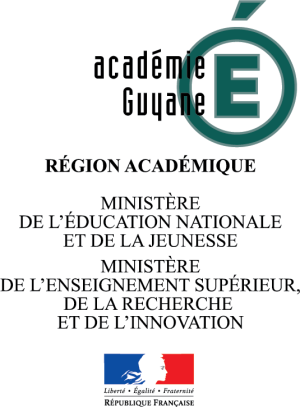 PROCEDURE D’AFFECTATION APRES LA SECONDE  GENERALE ET TECHNOLOGIQUE Rentrée scolaire : septembre 2019Votre enfant est scolarisé(e) dans un établissement à l’étranger (hors de l’Union Européenne)AFFECTATION EN PREMIERE TECHNOLOGIQUEET PREMIERE PROFESSIONNELLE APRES LE STAGE « PASSERELLE »  Veuillez vous rapprocher du Centre Académique pour la Scolarisation des Nouveaux arrivants et des Enfants du Voyage. (C.A.S.N.A.V.)Adresse : 38 rue des 14 et 22 juin 1962 – 97305 CAYENNE CEDEXLes résultats des tests et les notifications d’affectation seront disponibles au CASNAV